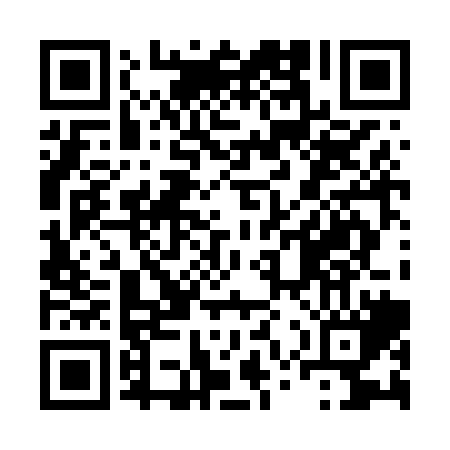 Prayer times for Abdullah Khosa, PakistanWed 1 May 2024 - Fri 31 May 2024High Latitude Method: Angle Based RulePrayer Calculation Method: University of Islamic SciencesAsar Calculation Method: ShafiPrayer times provided by https://www.salahtimes.comDateDayFajrSunriseDhuhrAsrMaghribIsha1Wed4:195:4412:213:556:598:242Thu4:175:4312:213:557:008:253Fri4:165:4212:213:557:008:264Sat4:155:4112:213:557:018:275Sun4:145:4012:213:557:018:286Mon4:135:4012:213:557:028:287Tue4:125:3912:213:547:038:298Wed4:115:3812:213:547:038:309Thu4:105:3712:203:547:048:3110Fri4:105:3712:203:547:048:3211Sat4:095:3612:203:547:058:3312Sun4:085:3512:203:547:068:3413Mon4:075:3512:203:547:068:3414Tue4:065:3412:203:547:078:3515Wed4:055:3412:203:547:078:3616Thu4:045:3312:203:547:088:3717Fri4:045:3312:203:547:098:3818Sat4:035:3212:213:547:098:3919Sun4:025:3212:213:547:108:3920Mon4:015:3112:213:547:108:4021Tue4:015:3112:213:547:118:4122Wed4:005:3012:213:547:128:4223Thu4:005:3012:213:547:128:4324Fri3:595:2912:213:547:138:4325Sat3:585:2912:213:547:138:4426Sun3:585:2912:213:547:148:4527Mon3:575:2812:213:547:148:4628Tue3:575:2812:213:547:158:4629Wed3:565:2812:223:547:158:4730Thu3:565:2812:223:547:168:4831Fri3:555:2712:223:547:168:48